ПАВЛОДАР ҚАЛАСЫНЫҢ                                                               АКИМАТ ГОРОДА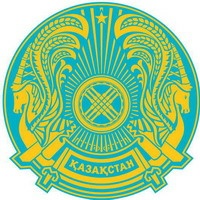 ӘКІМДІГІ                                                                                         ПАВЛОДАРА«ПАВЛОДАР ҚАЛАСЫ                                                            ГУ  «ОТДЕЛ ОБРАЗОВАНИЯБІЛІМ БЕРУ БӨЛІМІ» ММ                                                            ГОРОДА  ПАВЛОДАРА» 140000, Павлодар қаласы                                                                      40000, город ПавлодарКривенко көшесі, 25                                                                                 ул. Кривенко, 25тел./факс.: 32-21-67                                                                                 ел./факс.: 32-21-67             БҰЙРЫҚ                                                                                        ПРИКАЗ2012 ж. « 10 »  қыркүйек                                                   № 1-18/ 1092№ 1-18/1092                                                                  «10» сентябрь 2012 г.Курстарға жіберу туралы 2012 жылғы 30 наурыздағы № 112 ББЖ КБАРИ бұйрығы негізінде БҰЙЫРАМЫН: 1. 2012 жылғы 3 - 7  қыркүйек күндері аралығында жоспарланған электрондық оқыту жобасы «Научно-методическое обеспечение внедрения системы электронного обучения (e-learning)» тақырыбы бойынша бюджеттік курсы 10 - 14  қыркүйек күндеріне ауыстырылып келесі пән мұғалімдері жііберілсін: 2. Курстық қайта даярлау кезеңінде жұмыс орны бойынша орташа жалақылары сақталсын. 3. Бұйрықтың орындалуын бақылау әдістемелік кабинет меңгерушісі   Ш.С. Нұрахметоваға жүктелсін.Білім беру бөлімінің бастығы                                З. МұқашеваКелісілді:                     Білім беру бөлімі бастығының орынбасары  Г. ШиндлярскаяТанысты:                          Әдістемелік кабинет меңгерушісі  Ш.С. Нұрахметова Т. С. Саворовская - № 1 ЖОМГ. К. Бегайдарова - № 2 ЖОМЖ.Е. Жанайдарова - № 6 ЖОМО.М. Питюкова - № 9 ЖОМЕ.С Остапенко - № 11 ЖОМЕ. А. Майлакова - № 13 ЖОМО.В. Пономаренко - № 14 ЖОМИ. А. Демиденко - № 16 ЖОМН. А.Самарец - № 18 ЖОМТ. Ж.Ерубаева - № 18 ЖОМА. А. Товкубаева - № 23 ЖОМЛ.А. Хмыз - № 27 ЖОМА. А. Усина - № 28 ЖОМР.Н Мусралинова. - № 29 ЖОМБ. С.Кибашева - № 34 ЖОМЖ. С. Салимов - № 36 ЖОМЕ. В. Огородникова - № 40 ЖОМА. А. Солтанбекова - № 41 ЖОММ. К. Нурмакова - № 42 ЖОМТ. А. Бондаренко – Стикс мектебі А. Т. Бекбаева - № 4 ЖОМЖ. Т. Идрисова - № 5 ЖОМС. А. Медеуова - № 7 ЖОМ О. Д. Бабажанова - № 12 ЖОМА. С. Ахметжанова - № 17 ЖОМД. Б. Каирбеков - № 20 ЖОМГ. Б. Есмакаева - № 21 ЖОМА. А. Каскрова - № 22 ЖОМГ. Б. Аубакирова - № 24А. Н. Ташимова - № 25 ЖОМА.А.Жантимирова - № 26 ЖОМА. Т. Балабекова - № 30 ЖОМА. С. Дүйсенбева - № 35 ЖОМ